Little Heath Sixth Form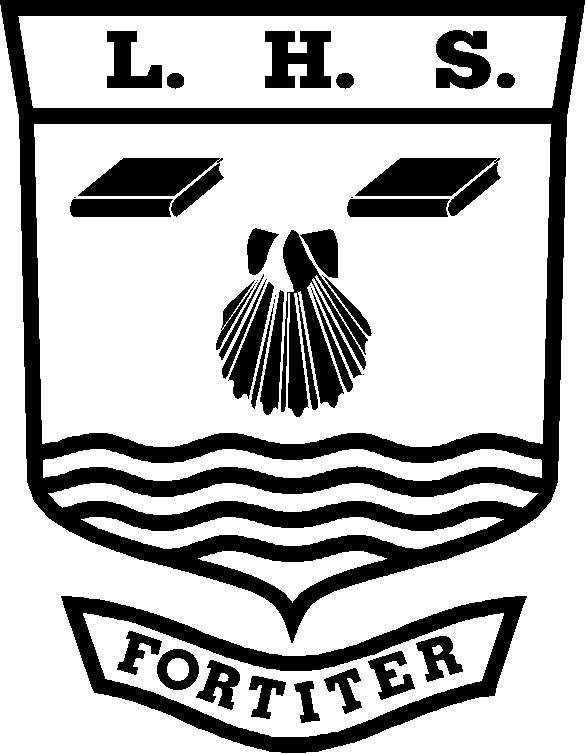 Music Technology Personal Learning ChecklistStudent Name:   ……………………….…………………………………..………Tick and date each skill / knowledge on completion:Grade / mark tracking (teacher and student):Note: You should discuss this checklist regularly with your subject teacher/mentorUnit Name:Creative Sequenced ArrangementUnit Code:6MT01 (1C)Minimum Target Grade:Aspirational Target Grade:GCSE Re-Cap (Skills and Knowledge)RedAmberGreenContinue to develop knowledge and understanding of pitch and rhythm notationRecognise musical features of specific genresGood keyboard skills essentialSkills  Introduction and Verse 1Introduction and Verse 1Introduction and Verse 1Chorus 1Chorus 1Chorus 1Verse 2Verse 2Verse 2ChorusChorusChorusBridge - OutroBridge - OutroBridge - OutroSkills  RAGRGRAGRAGRAGI understand how to use basic Cubase functions. For example: setting up tracks, choosing instruments, using controls such as panning and automation.I am able to interpret a lead sheet of chosen stimulus and recognise stylistic features of chosen genre.I can reproduce as close as possible the style and sonic palette of the chosen genre, not the chosen stimulus. I can produce a creative arrangement of the chosen stimulus in keeping with the style of the chosen genre. I can use technology imaginatively to create a musical sequenced arrangement (dynamics, Articulation, phrasing).I am able to add and control appropriate effects. I am able to create a well-balanced and blended mix.I am able to demonstrate a creative, musically appropriate use of stereo field.I have written a suitable melody and added variety / extended it. I have also considered adding a countermelody.I have written imaginative chord sequences, appropriate to the style, adapting them where necessary.I have used suitable rhythms and added appropriate development to these.I have considered my use of instruments and texture to ensure these are suitable to the style.Knowledge/SpecificationRAGKnowledge of popular music styles from 1910 to the present day.Sequencing skills including all methods of data entry.Recognise which recording technique is appropriate for the sound source(s).Editing, manipulating and processing audio skills.Understanding different sources in Cubase (General MIDI, Halion or Prologue).DateMark (40)(After a discussion with the teacher) I need to work on the following: